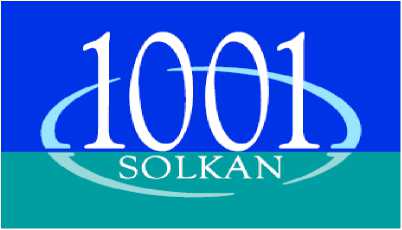 Krajevna skupnost SolkanŠtevilka: 900-1/22-24Datum: 31.03.2024Z A P I S N I Kredne seje Sveta Krajevne skupnosti Solkan, ki je bila v sredo, 27. marca 2024, v Domu KS Solkan, Trg J. Srebrniča 7, s pričetkom ob 18. uriSejo je vodila predsednica Ksenija Brumat.Na seji so bili prisotni: Branko Belingar, Ksenija Brumat, Tomaž Černe, Dejan Makarovič, Emil Bašin, Vidojka Harej in Jernej Vidmar Bašin, Emil Bašinm Boštjan Koršič in Andrejka Prijon.Neopravičeno odsotna Vasja Medvešček in David Podgornik.D n e v n i r e d :Pregled in potrditev zapisnika 13. redne sejeParticipativni proračun 2024Pregled kulturnih dogodkov za leto 2024RaznoAd1Pregleda se realizacijo sklepov iz prejšnje seje in ugotovi naslednje:Glede ureditve table pri spomeniku izgnancem v Solkanu Jernej Vidmar Bašin pove, da je uredil ponudbo pri Reklame Štrukelj za obnovo.Razen Komisije za šport so poročilo o delu za leto 2023 oddale vse komisije.Jernej Vidmar Bašin in Vidojka Harej vodita pogovore z bivšimi uredniki solkanskega časopisa za pisni prispevek k obletnici izdajanja časopisa.Branko Belingar in Dejan Makarovič predstavita tri ponudbe za storitev tiskanja časopisa.SKLEP: Svetniki se strinjajo, da ostane časopis v enaki obliki. Urednica časopisa se pogovori z najcenejšim ponudnikom in poda svoje mnenje, na podlagi katerega bo svet sprejel dokončno odločitev izbora ponudnika.- Tomaž Černe pove, da bosta novi klopci postavljeni pri spomeniku izgnancem v čim krajšem možnem času s strani podjetja Želva.Tomaž Černe je preveril odlok občine, ki prepoveduje kurjenje v strnjenih naseljih.Ves zeleni odrez je tako potrebno odložiti v kontejnerje.Glede sklepa glede izvajalca za pregled strehe se zaradi odsotnosti svetnika Davida Podgornika prenese na naslednjo sejo.Vsi ostali sklepi pretekle seje so realizirani.Predsednica poudari, da mora biti na vabilih za prireditve, ki jih in ki potekajo v sodelovanju s krajevno skupnostjo Solkan, tudi emblem KS Solkan.SKLEP: Svetniki soglasno potrdijo predlog predsednice.Zapisnik 13. redne seje Sveta KS Solkan je soglasno potrjen.Ad2Predsednica predstavi povabilo Mestne občine Nova Gorica za prijavo na participativni proračun. Razpis proračuna velja za leti 2024 in 2025. Branko Belingar predstavi ponudbi za zasteklitev kotalkališča. Svetnike povabi naj pripravijo dodatne pobude za prijavo. Branko Belingar predstavi iz preteklosti idejo za postavitev tribun v atriju Doma KS Solkan. Predstavi dve ponudbi za zasteklitev. Glede na to, da je participativni proračun finančno omejen Tomaž Černe predlaga, da bi v predlog lahko dali urejanje okolice karavle.SKLEP: Svetniki se bodo sestali do 12.4.2024 glede predlogov participativnega proračuna, ki jih morajo na Mestno občino Nova Gorica dostaviti do 15.4.2024.Ad3V letu 2024 so predvideni dogodki pesem pod Lipo, ki ga v sodelovanju s Krajevno skupnostjo organizira Kulturno društvo Slavec ter Krajevni praznik v Solkanu, ki se predvideva v jesenskem času. Pove tudi, da je potrebno, glede na pogovor z županom, pripraviti seznam dogodkov, ki se bodo v okviru EPK dogajali v KS Solkan. Tomaž Černe predstavi rezultate ankete, ki je bila objavljena v časopisu, kjer je večina krajanov za to, da krajevni praznik ostane v septembru, vendar ne na dan, ko je Robinova zabava v Novi Gorici. O sami vsebini krajevnega praznika se bodo svetniki pogovarjali na prihodnji seji. Glede datuma izvedbe praznika se bodo svetniki odločili naknadno. Andrejka Prijon predstavi svojo vizijo krajevnega praznika kot predstavitev solkanskih društev na plošči, kulturni program v dvorani in za konec spodbudili mlade glasbene skupine, ki bi igrali na plošči.Jernej Vidmar Bašin pripomni, da je obveščanje o dogodkih premalo intenzivno in bi morali ljudi pritegniti k dogodkom na drugačen način. Branko Belingar predlaga, da bi se povezali z društvom upokojencev, ki bi lahko pomagali pri raznosu vabil od vrat do vrat.SKLEP: Branko Belingar se poveže s društvom upokojencev Solkan glede možnosti sodelovanja raznosa vabil od vrat do vrat po Solkanu za dve večji prireditvi v Krajevni skupnosti Solkan.Predsednica predlaga, da se za kulturni program KS poveže z glasbeno šolo v Novi Gorici.Pesem pod lipo je v organizaciji Kulturnega društva Slavec v sodelovanju s Krajevno skupnostjo.Ad4:Predsednica pove, da jo je g. Marušič Branko opozoril, je v avgustu 100 obletnica smrti krajana Klementa Juga.SKLEP: Jernej Vidmar Bašin naveže stik z g. Markom Klavoro za pripravo predavanja ob 100 obletnici smrti Klementa Juga.Predsednica pove, da je bila na obisku v zasebni knjižnici Davida in Marinke Brezigar v Solkanu. Svetnikom predstavi svoj ogled neprecenljive zgodovinske zbirke knjig v Solkanu. Pove, da knjižnica ni odprta za javnost. Pogovarjala se je z go. Brezigar o tem, da bi se tudi Krajevna skupnost prizadevala za to, da bi ostal vsaj tisti del zbirke, ki zadeva kraj Solkan, v Solkanu.Glede vabil na predavanja in dogodke, ki so v Domu KS Solkan, predsednica predlaga, da bi se poleg ostalih, na prireditve po elektronski pošti vabilo tudi zaslužnejše krajane iz Solkana. Jernej Vidmar Bašin predlaga, da bi se v časopisu objavil predlog, naj tisti, ki želi o prireditvah biti obveščen tudi po elektronski pošti, na KS pošlje svoje podatke.SKLEP: V časopisu se objavi, da naj tisti, ki želi biti obveščen o dogodkih po elektronski pošti, naj obvesti KS.Za Solkanki časopis 30 let in način predstavitve, Branko Belingar predlaga, da bi poleg razstave v domu KS, povabili še bivše urednike, naj oni predlagajo, kako bi obeležili ta jubilej. Dogodek bi bil v septembru 2024.SKLEP: Vidojka Harej se bo posvetovala z bivšimi uredniki o možnih načinih predstavitve 30 obletnice solkanskega časopisa.Predsednica pove, da je tudi predlagala urednici solkanskega časopisa, da naj se pisci, ki objavljajo prispevke v časopisu, držijo njenih tehničnih navodil glede obsega in vsebine. Poudari, da mora biti vsebina solkanskega časopisa o kraju Solkan in da se, v kolikor ni prostora, vsebine o drugih krajih ne objavlja. Vsebina, ki je bila že objavljena, naj se ne ponavlja.SKLEP: Svet KS Solkan se strinja, da uredniški odbor in pisci člankov dosledno upoštevajo navodila za prispevke, objavljena v solkanskem časopisu.Branko Belingar predstavi povzetek sestanka za udeležbo na igrah »Borderless«, ki bodo 15. junija. Gre za mejne sosedske igre pod naslovom »Zakladi zgodb«, kjer se bodo srečale vse krajevne skupnosti Stare Gorice, ter obmejne KS v Mestni občini Nova Gorica. Vsaka krajevna skupnost naj bi imela od 12 do 15 tekmovalcev. Igre se bodo začele na Travniku v Stari Gorici. 3-5 članov vsake skupine se bo odpravilo na »lov na zaklad«. Ostali pa bodo tekmovali v različnih športnih in zabavnih igrah.Branko Belingar je v povezavi z izvajalcem za zamenjavo oken na c. IX. korpusa 46. Glede razmejitve vode na istem naslovu bosta možnosti preverila skupaj z Boštjanom Koršiščem.Obvestilo o prevozih tovornjakov, ki vozijo odpadni material iz delovišča na železniški postaji v Novi Gorici skozi Solkan, visi na oglasnih deskah.Tajnica predstavi pobudo g. Markota Černeta, ki bi v ŠC Žogica uredil igrišče za padel, da bi igrišče rad postavil na plošči, kjer je bilo včasih kotalkališče.SKLEP: Svetniki se strinjajo s predlogom za postavitev igrišča na navedeni lokaciji.Glede prošnje najemnice Tjaše Jug za poračun vlaganja v investicijo v osnovno sredstvo na Karavli, je KS Solkan s strani Mestne občine dobila pojasnilo, da taka investicija ni dovoljena.SKLEP: Prošnji Tjaše Jug za vlaganje v opremo na Karavli v skladu z zakonodajo Mestne občine Nova Gorica KS ne more ugoditi.Predsednica predlaga, da je potrebno prestaviti glavno električno omaro za Krajevno skupnost iz bivše Solkanske kleti.SKLEP: Svetniki soglašajo s prestavitvijo električne omare z odjemnim mestom za Krajevno skupnost iz prostorov bivše Solkanske kleti.Tomaž Černe pove, da ga je krajan opomnil na velik problem parkiranja pri solkanskem pokopališču, ki je namenjeno obiskovalcem pokopališča.Tomaž Černe pove, da so pri spomeniku na Trgu J. Srebrniča zamenjali reflektorje in da bodo menjali reflektorje tudi pri spomeniku padlih borcev v kolikor bo to potrebno.Seja je bila zaključena ob 20.50Po zvočnem zapisu zapisala:Vilma NininPredsednica Sveta KS SolkanKsenija Brumat